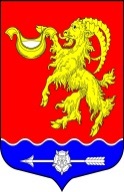 Местная администрация муниципального  образования Горбунковское сельское поселение муниципального образования Ломоносовского муниципального района Ленинградской областиПОСТАНОВЛЕНИЕ «Об утверждении Порядка принятия решений об отнесении возникших чрезвычайных ситуаций к чрезвычайным ситуациям муниципального характера»        В соответствии с Федеральным законом Российской Федерации от 21.12.1994 № 68-ФЗ «О защите населения и территорий от чрезвычайных ситуаций природного и техногенного характера»,                                            ПОСТАНОВЛЯЕТ:Утвердить прилагаемый порядок принятия решений об отнесении возникших чрезвычайных ситуаций к чрезвычайным ситуациям муниципального характера (Приложение 1).Постановление вступает в силу со дня его официального опубликования.Контроль за исполнением настоящего постановления оставляю за собой. И.о. главы местной администрацииМуниципального образованияГорбунковское сельское поселение                                                                                 П.А.РушПриложение № 1к постановлению местной администрации МО Горбунковское сельское поселениеот 11 января 2022 г. № 01Порядокпринятия решений об отнесении возникших чрезвычайных ситуаций к чрезвычайным ситуациям муниципального характера Настоящий Порядок принятия решений об отнесении возникших чрезвычайных ситуаций к чрезвычайным ситуациям муниципального характера разработан в соответствии с Федеральным законом от 21.12.1994 № 68-ФЗ «О защите населения и территорий от чрезвычайных ситуаций природного и техногенного характера».Показателями масштаба распространения чрезвычайной ситуации являются:- размеры территории, непосредственно подвергшейся воздействию поражающих факторов;- возможные косвенные последствия, которые могут представлять собой тяжелые нарушения организационных, экономических, социальных и других важных связей, действовавших на значительных расстояниях.К чрезвычайной ситуации муниципального характера относят чрезвычайную ситуацию, в результате которой зона чрезвычайной ситуации не выходит за пределы территории Горбунковского сельского поселения Ломоносовского района Ленинградской области, при этом количество пострадавших составляет не более 50 человек либо размер материального ущерба составляет не более 5 млн. рублей, а также с учетом того, что данная чрезвычайная ситуация не может быть отнесена к чрезвычайной ситуации локального характера.В случае возникновения чрезвычайной ситуации на территории Горбунковского сельского поселения Ломоносовского района Ленинградской области председатель комиссии по предупреждению и ликвидации чрезвычайных ситуаций и обеспечению пожарной безопасности созывает экстренное совещание всех членов комиссии, на котором большинством голосов принимается решение об отнесении чрезвычайной ситуации к ситуации муниципального характера. В случае принятия комиссией решения о возникновении чрезвычайной ситуации муниципального характера, глава администрации Горбунковского сельского поселения в день принятия указанного решения издает постановление администрации Горбунковского сельского поселения о введении режима чрезвычайной ситуации и установлении местного уровня реагирования, привлечении к ее ликвидации сил и средств организаций и органов местного самоуправления Горбунковского сельского поселения Ломоносовского района Ленинградской области. Режим чрезвычайной ситуации действует до отмены постановления главы администрации Горбунковского сельского поселения о введении указанного режима.«11» января 2022 года                                        №  01